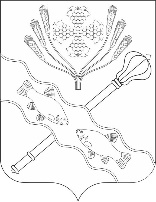 РОССИЙСКАЯ ФЕДЕРАЦИЯРОСТОВСКАЯ ОБЛАСТЬМУНИЦИПАЛЬНОЕ ОБРАЗОВАНИЕ«КОНСТАНТИНОВСКИЙ РАЙОН»АДМИНИСТРАЦИЯ КОНСТАНТИНОВСКОГО РАЙОНАПОСТАНОВЛЕНИЕОб установлении публичного сервитута сроком на 49 лет в отношении земельных участков в целях размещения объекта электросетевого хозяйства электросетевого комплекса ВЛ 10 кВ №9 ПС "Стычная"и его неотъемлемых технологических частей.          В соответствии с главой V.7 Земельного кодекса Российской Федерации, статьей 3.6 Федерального закона от 25.10.2001 № 137-ФЗ «О введении в действие Земельного кодекса Российской Федерации», постановлением Правительства Российской Федерации от 24.02.2009 № 160 «О порядке установления охранных зон объектов электросетевого хозяйства и особых условий использования земельных участков, расположенных в границах таких зон», постановлением Правительства Российской Федерации от 26.08.2013 № 736 «О некоторых вопросах установления охранных зон объектов электросетевого хозяйства», на основании ходатайства публичного акционерного общества «Россети Юг» (ОГРН 1076164009096, ИНН 6164266561) от 29.05.2023г. № 331 Администрация Константиновского района постановляет: 1. Установить публичный сервитут сроком на 49 лет в отношении земельных участков по перечню согласно приложению № 1 к настоящему постановлению в целях размещения объекта электросетевого хозяйства электросетевого комплекса ВЛ 10 кВ №9 ПС "Стычная"и его неотъемлемых технологических частей (далее – публичный сервитут).2. Утвердить границы публичного сервитута с целью размещения объекта электросетевого хозяйства электросетевого комплекса ВЛ 10 кВ №9 ПС "Стычная"принадлежащего ПАО «Россети Юг», согласно приложению № 2.3. Определить, что срок, в течение которого использование земельных участков согласно приложению № 1 к настоящему постановлению и (или) расположенных на нем объектов недвижимого имущества в соответствии с их разрешенным использованием будет невозможно или существенно затруднено в связи с осуществлением публичного сервитута, при необходимости устанавливается публичным акционерным обществом «Россети Юг» ежегодно с 1 января по 31 декабря.4. Определить, что график проведения работ при осуществлении деятельности, для обеспечения которой установлен публичный сервитут в отношении земельных участков, находящихся в государственной или муниципальной собственности и не предоставленных гражданам или юридическим лицам, устанавливается публичным акционерным обществом «Россети Юг» ежегодно с 1 января по 31 декабря.5. Плата за публичный сервитут в отношении земель, государственная собственность на которые не разграничена, не устанавливается в соответствии с пунктом 4 статьи 3.6 Федерального закона от 25.10.2001 № 137-Ф3.6. Публичному акционерному обществу «Россети Юг» обеспечить приведение земельных участков, указанных в приложении №1 к настоящему постановлению, в состояние, пригодное для их использования в соответствии с видом разрешенного использования, в сроки, предусмотренные пунктом 8 статьи 39.50 Земельного кодекса Российской Федерации.7. Рекомендовать публичному акционерному обществу «Россети Юг» уведомлять Администрацию Константиновского района Ростовской области об изменениях характеристик объекта электросетевого хозяйства электросетевого комплекса ВЛ 10 кВ №9 ПС "Стычная"и его неотъемлемых технологических частей, оказывающих влияние на изменение границ охранной зоны данного объекта, в течение 30 дней с даты внесения таких изменений в сведения Единого государственного реестра недвижимости.8. Отделу имущественных отношений Администрации Константиновского района обеспечить направление сведений о публичном сервитуте в орган регистрации прав в срок не более чем пять рабочих дней со дня принятия настоящего постановления.9. Отделу имущественных отношений Администрации Константиновского района обеспечить опубликование настоящего постановления, в порядке, установленном для официального опубликования (обнародования) муниципальных правовых актов уставом муниципального образования по месту нахождения земельных участков, в отношении которых принято решение об установлении публичного сервитута.10. Публичный сервитут считается установленным со дня внесения сведений о нем в Единый государственный реестр недвижимости.11. Настоящее постановление вступает в силу со дня его официального опубликования, подлежит размещению на официальном сайте Администрации Константиновского района.12. Контроль за выполнением настоящего постановления возложить на заместителя главы Администрации Константиновского района В.И. Болотных      Глава АдминистрацииКонстантиновского района                                                                В.А. ДьячкинПостановление вносит отдел имущественных отношенийПриложение № 1к постановлениюот __________ № _______ПЕРЕЧЕНЬземельных участков, в отношениикоторых устанавливается публичный сервитутВЛ 10 кВ №9 ПС "Стычная"Приложение № 2к постановлениюот _________ № _________ГРАНИЦЫ ПУБЛИЧНОГО СЕРВИТУТА с целью размещения объекта электросетевого хозяйства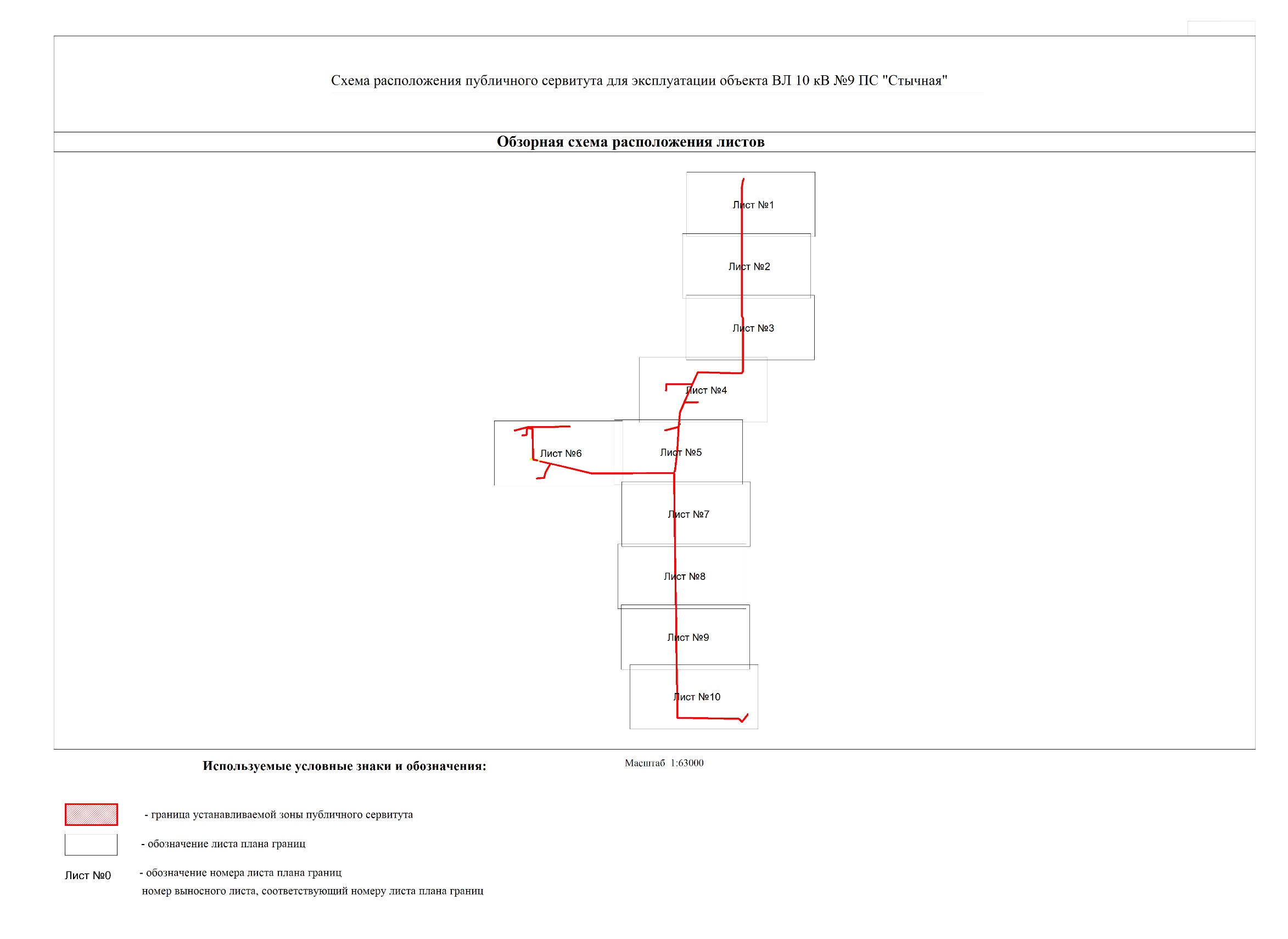 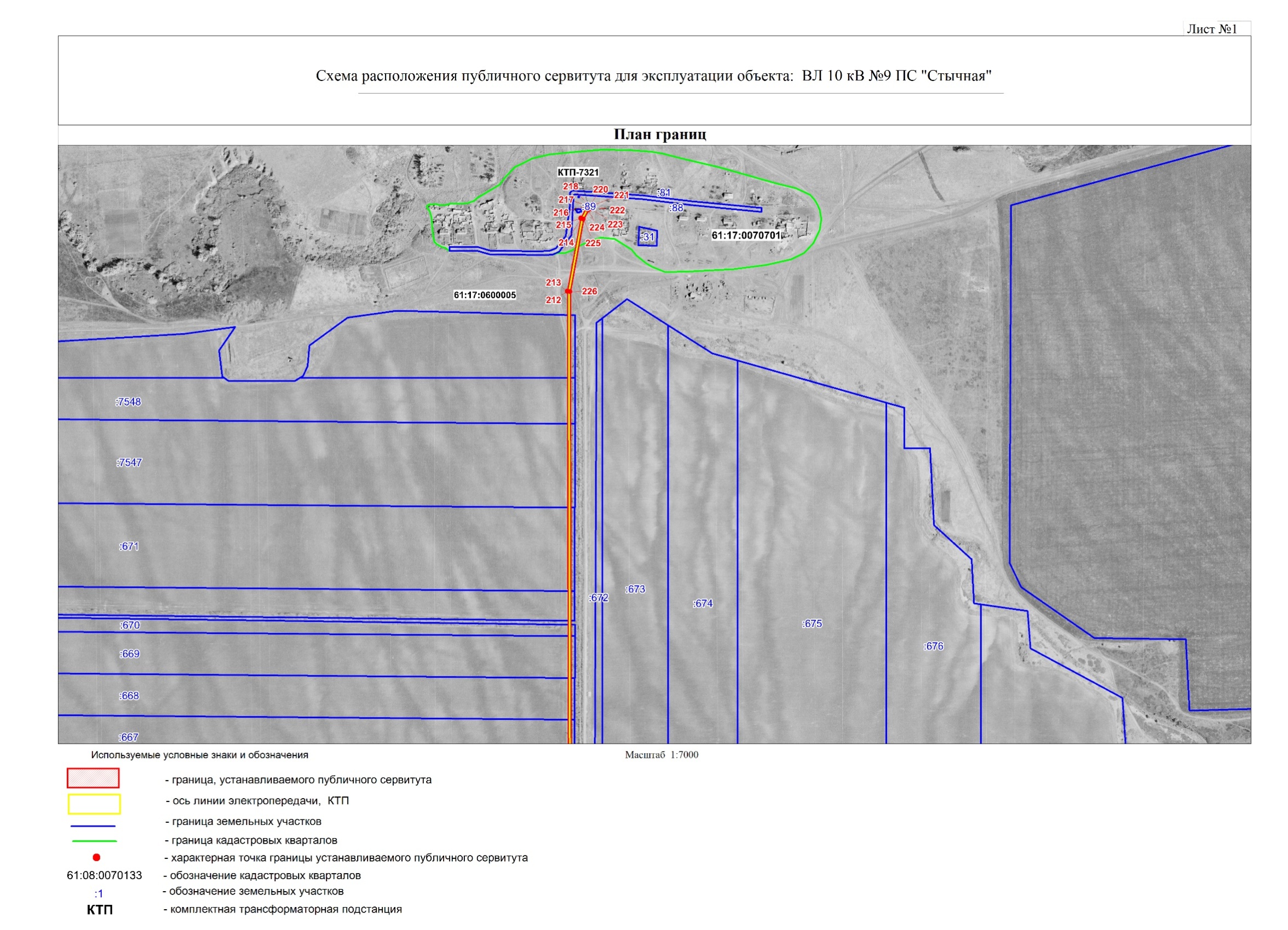 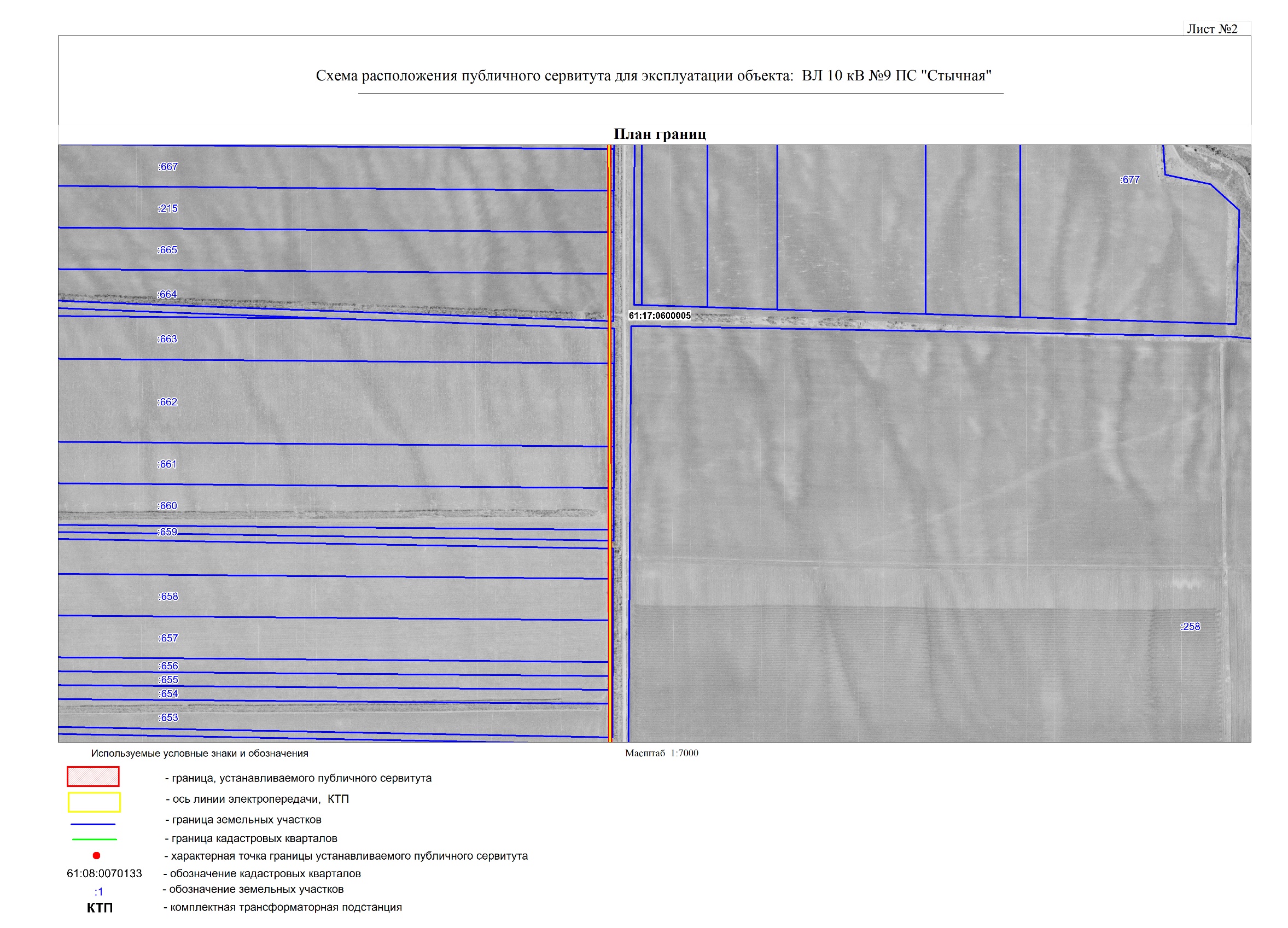 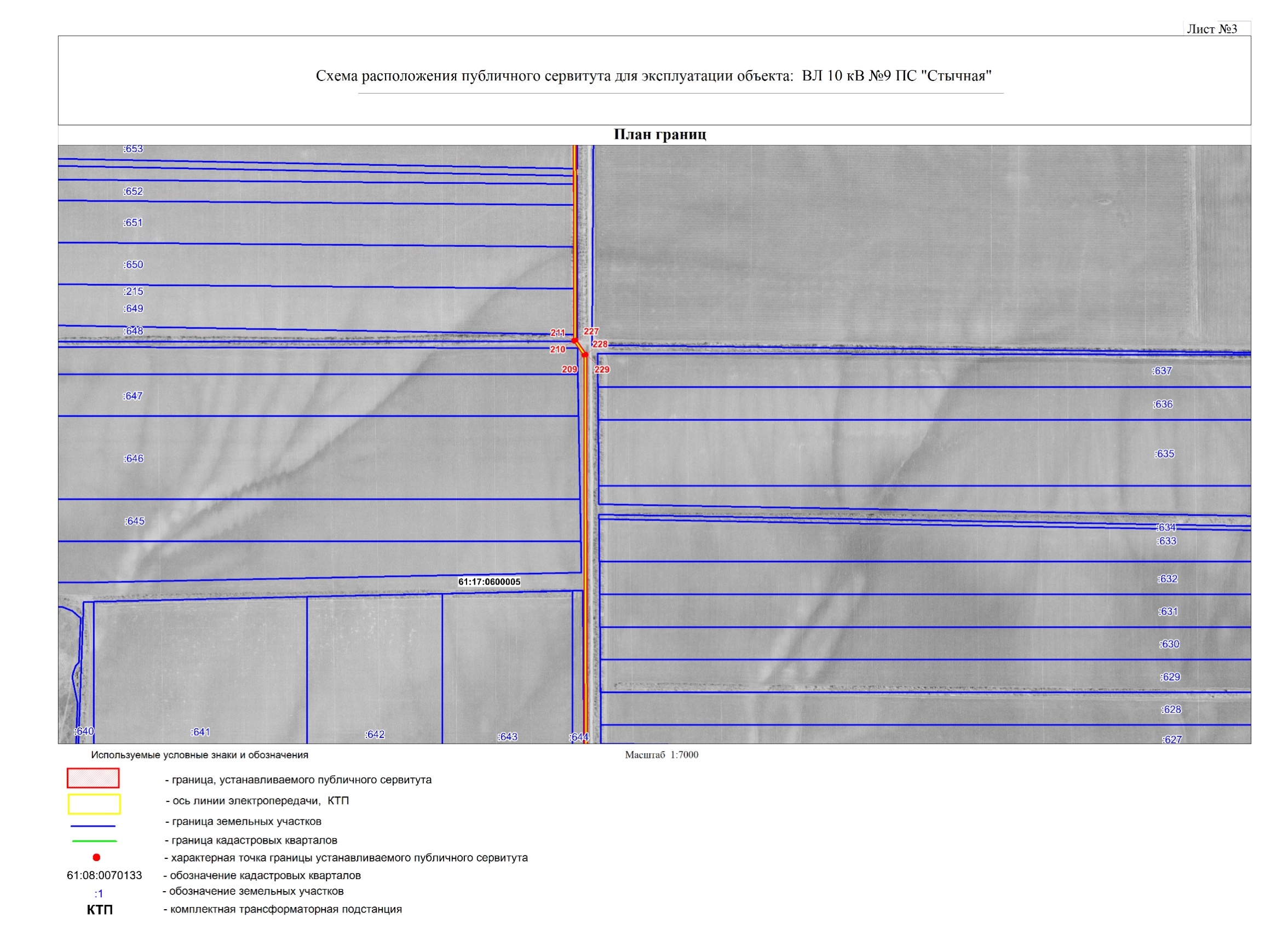 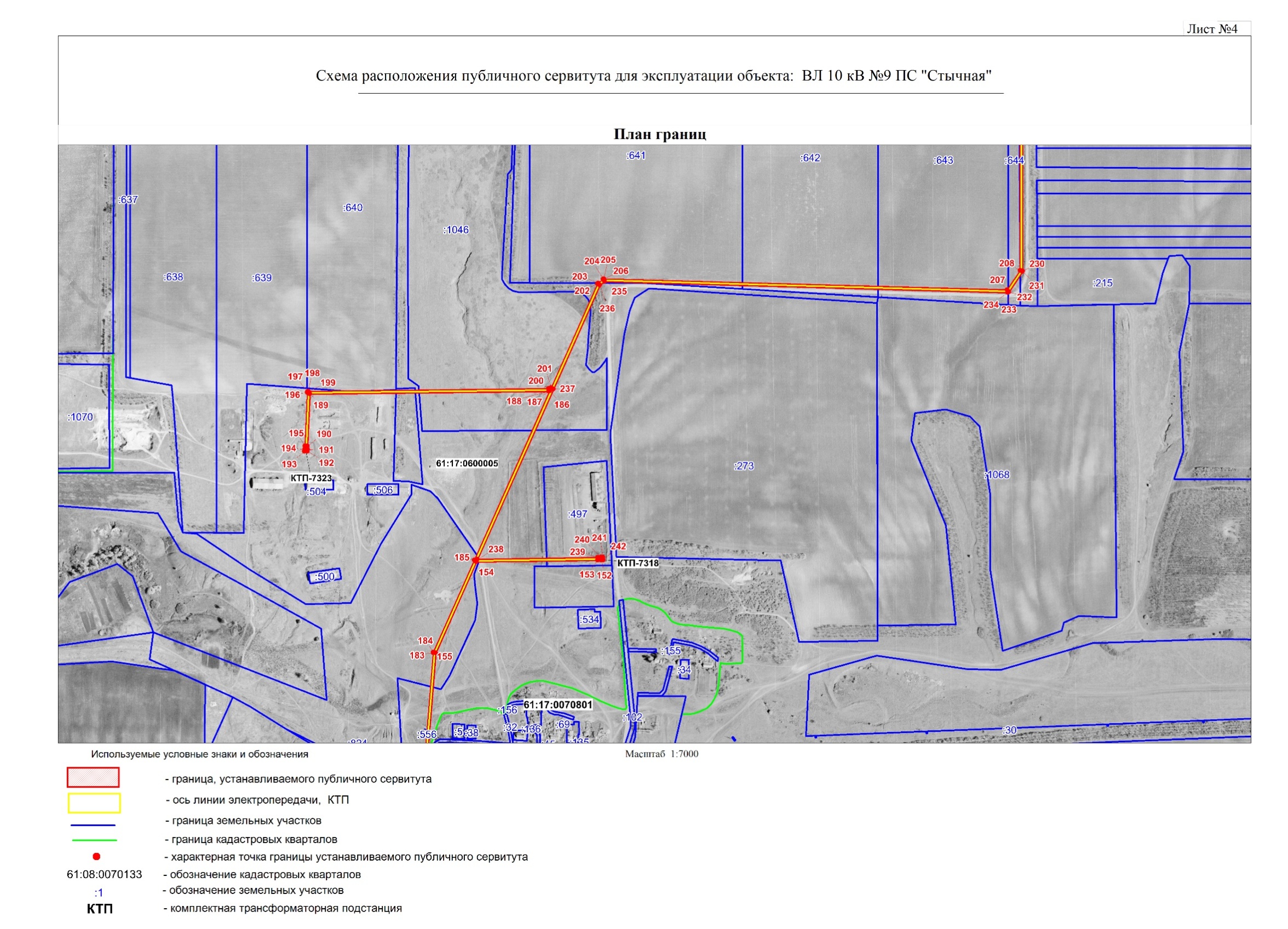 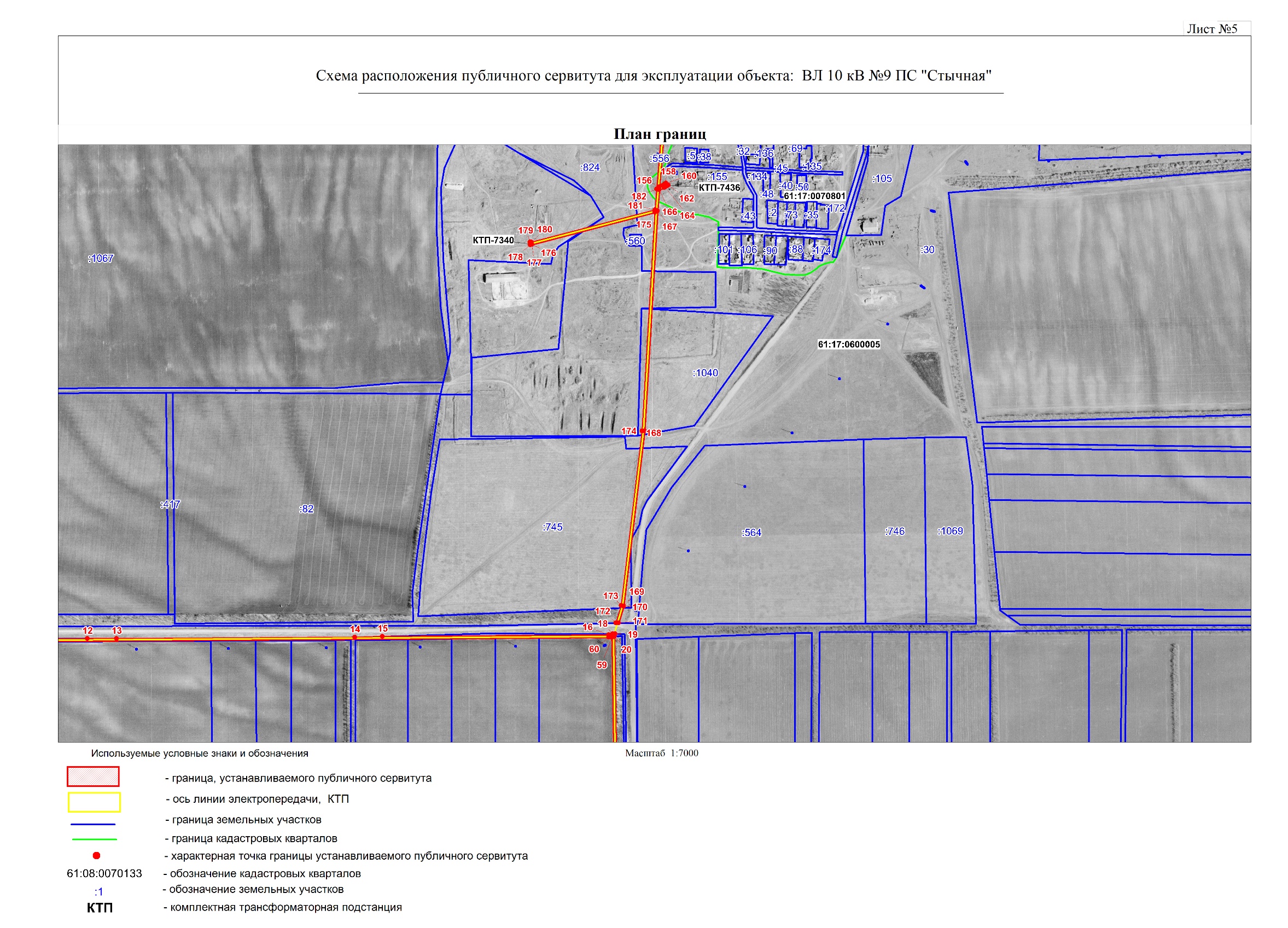 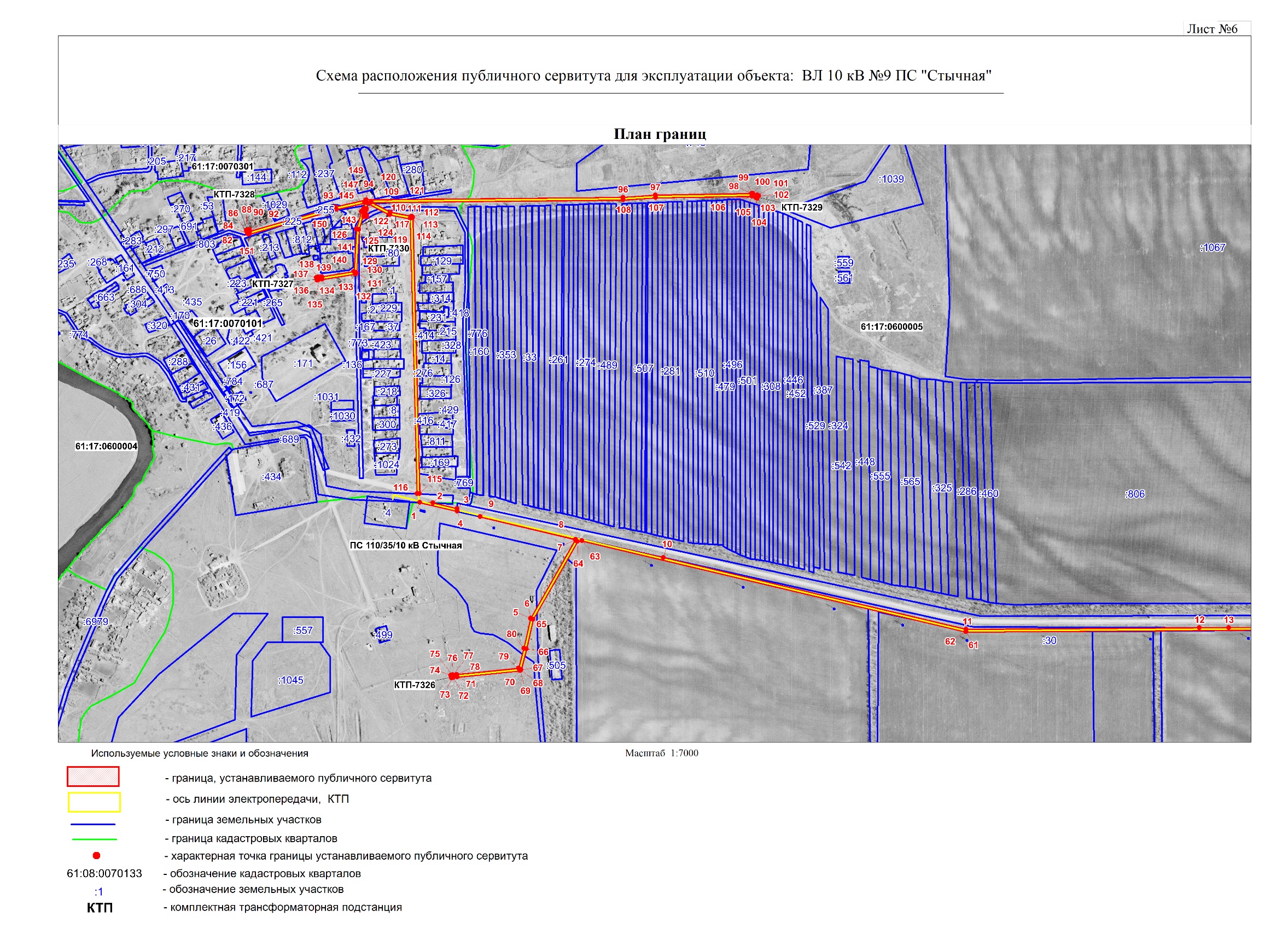 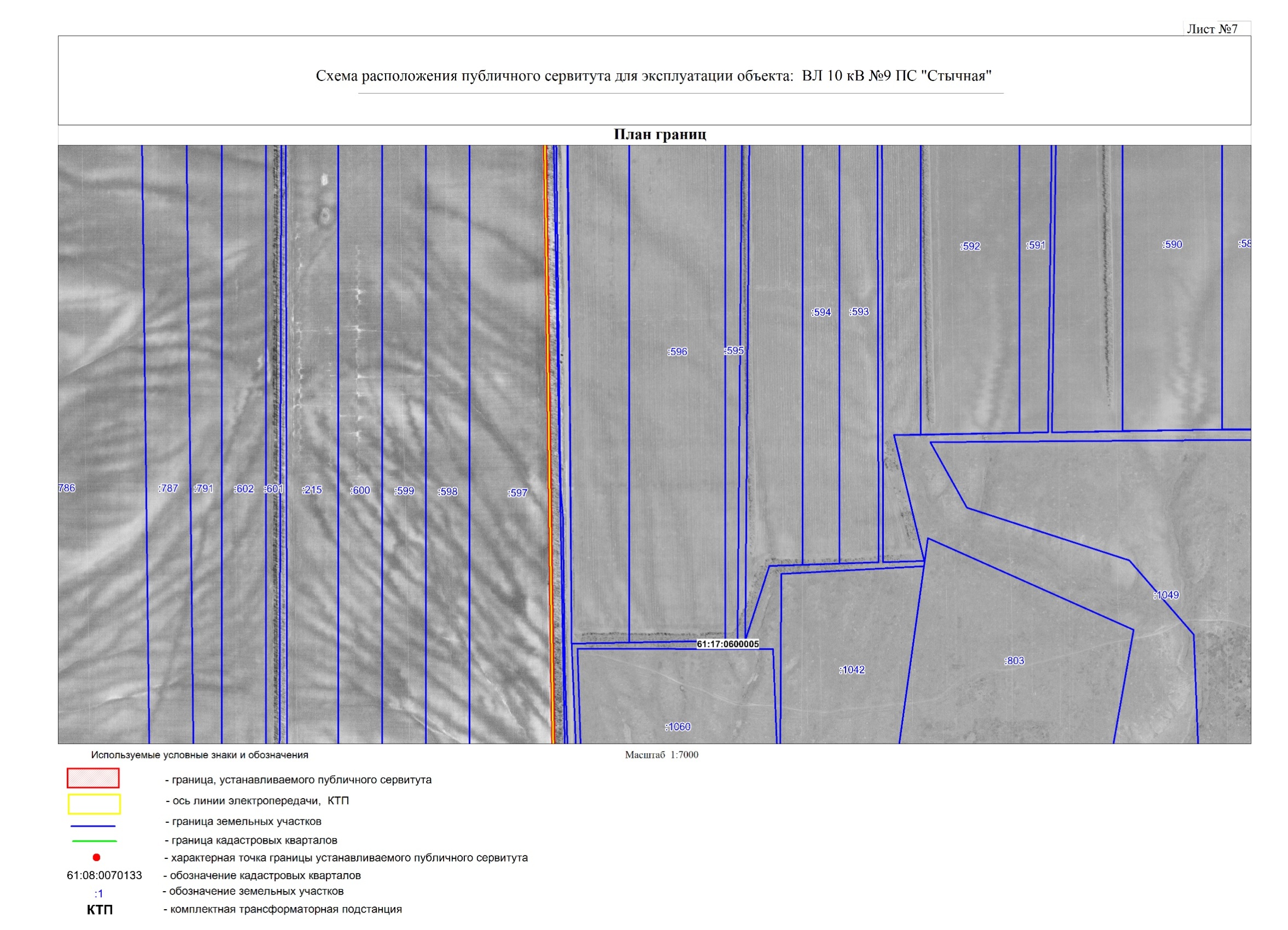 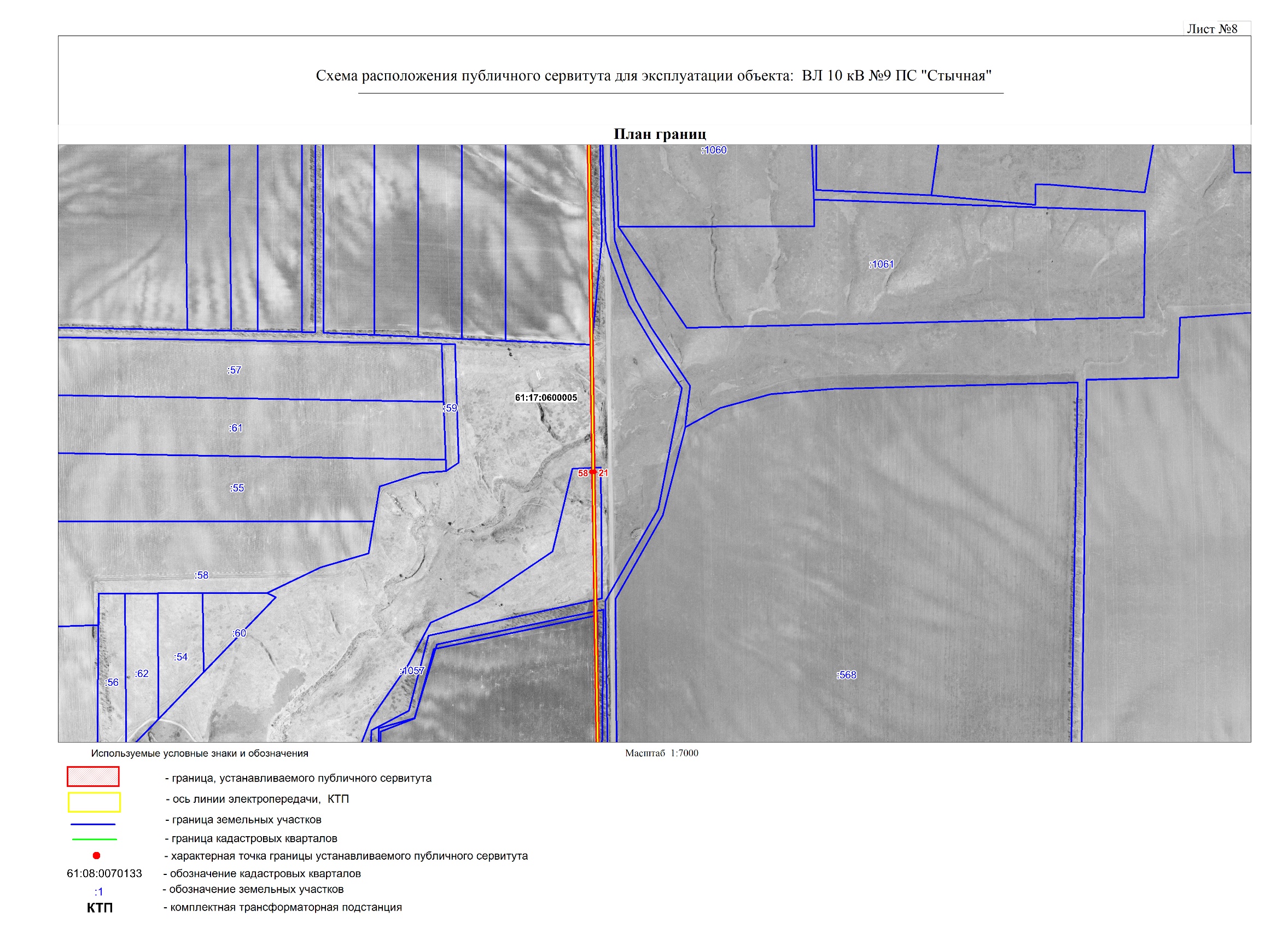 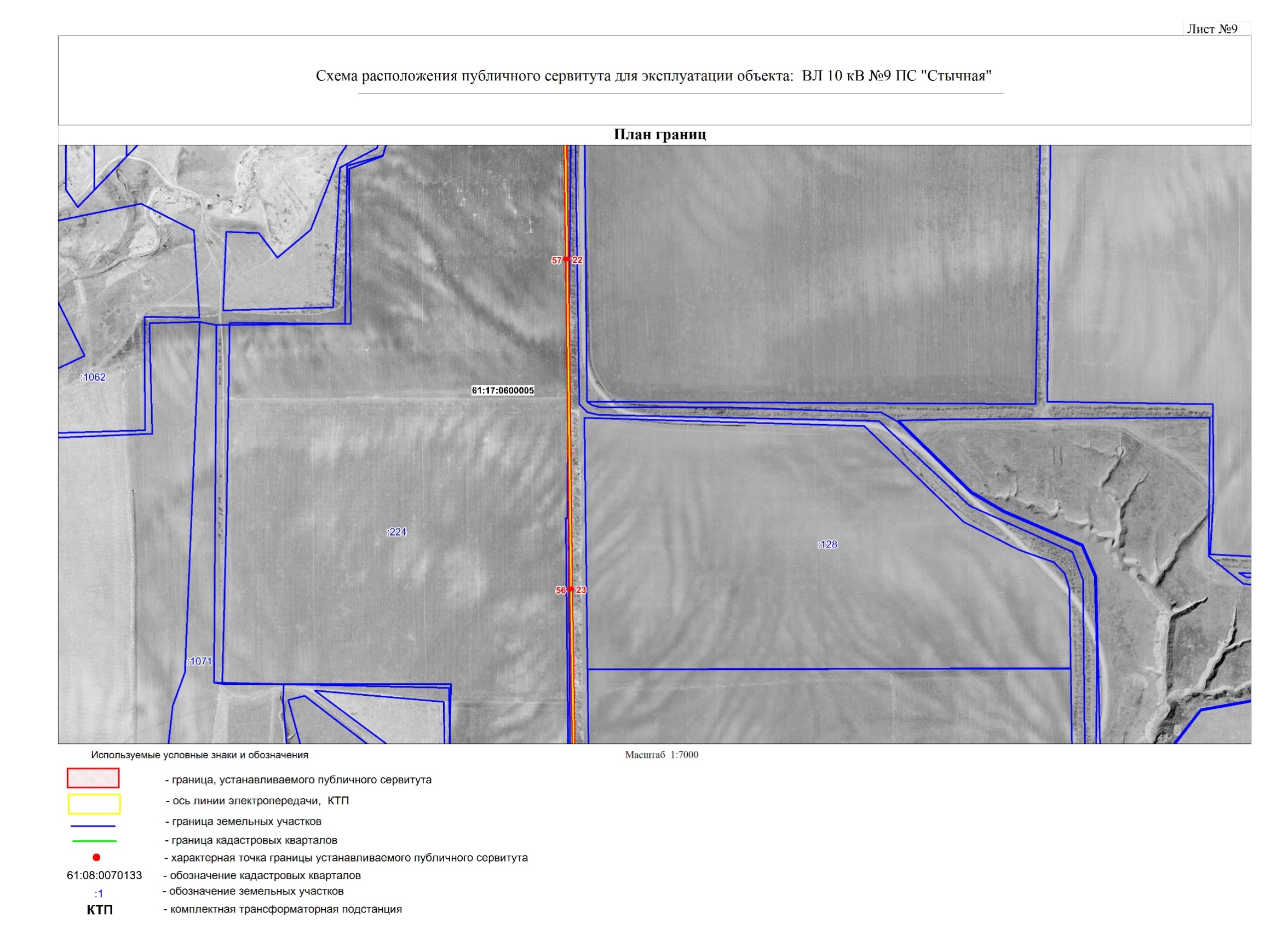 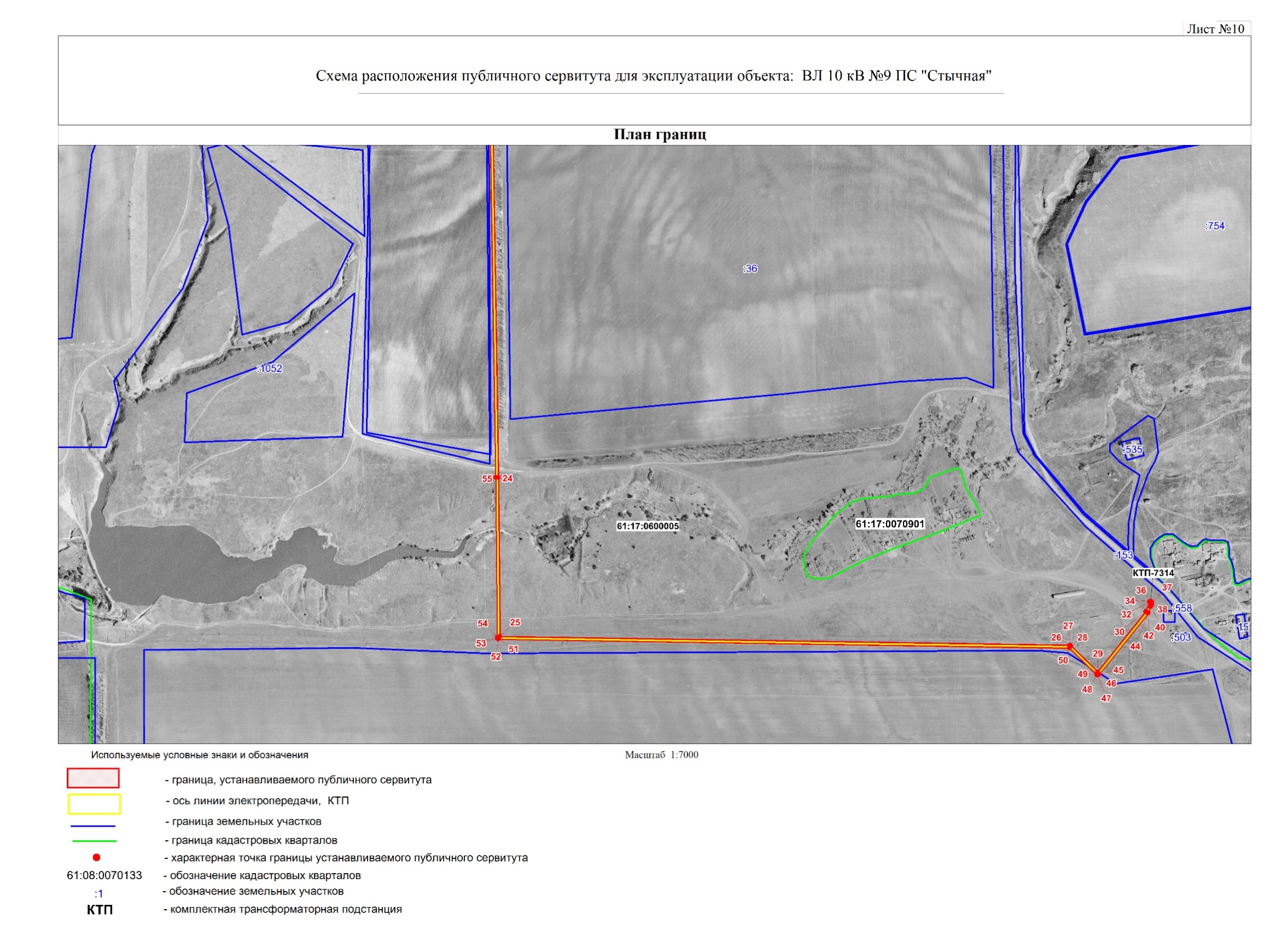 от _________г. Константиновскг. Константиновск    № ___________
№
п/пКадастровый номер земельного участкаАдрес или описание местоположения земельного участка161:17:0070101:773Ростовская область, Константиновский район, п. Стычновский, ул. Лесная.261:17:0070101:777Ростовская область, Константиновский район, п. Стычновский, ул. Лукаша.361:17:0070101:255Ростовская область, р-н Константиновский, п. Стычновский, ул. им Лукаша, 2, кв. 2461:17:0070101:257Ростовская область, р-н Константиновский, п. Стычновский, ул. Степная, 2 кв. 1561:17:0600005:1046Ростовская область, Константиновский район, 0,6 км севернее п. Отноженский661:17:0600005:1057Ростовская область, Константиновский р-н, 3,0 км северо-западнее п.Старовязовский761:17:0600005:1040Ростовская область, Константиновский район, 0,8 км северо-западнее п.Отноженский861:17:0600005:224установлено относительно ориентира, расположенного за пределами участка. Ориентир х.Кондаков. Участок находится примерно в от ориентира по направлению на Участок находится примерно в 5,3 км, по направлению на северо-восток от ориентира. Почтовый адрес ориентира: Ростовская область, р-н. Константиновский961:17:0600005:530Ростовская обл, р-н Константиновский, 2,5 км юго-восточнее п.Стычновский1061:17:0600005:568Ростовская область, Константиновский район, СПК "Совхоз Стычной", бригада 2, поле VII, VIII, IX, бригада 3, поле I, III, IV, IVk, V, Vk, VII, VIII, X, бригада 4, поле Ik, II, IIk, IVk, V, VI, VIII1161:17:0600005:556Ростовская область, Константиновский район, 5 м западнее п. Отноженский1261:17:0600005:824Ростовская область, Константиновский район, 50 м западнее п. Отноженский1361:17:0600005:127установлено относительно ориентира, расположенного в границах участка. Ориентир южнее х.Отноженский. Почтовый адрес ориентира: Ростовская область, р-н. Константиновский1461:17:0600005:785Ростовская область, р-н Константиновский, в границах СПК "Совхоз Стычной", бригада 2, поле IIk1561:17:0600005:745Ростовская область, р-н Константиновский, ТОО "Стычной"1661:17:0600005:599Ростовская область, р-н Константиновский, в границах СПК"Совхоз Стычной", 1220 м. на юго-запад от земельного участка с кадастровым номером 61:17:0070801:105, расположенного в п. Отноженский, ул. Весёлая1761:17:0600005:598Ростовская область, р-н Константиновский, в границах СПК"Совхоз Стычной", 1140 м. на юго-запад от земельного участка с кадастровым номером 61:17:0070801:105, расположенного в п. Отноженский, ул. Весёлая1861:17:0600005:597Ростовская область, р-н Константиновский, в границах СПК"Совхоз Стычной", 970 м. на юго-запад от земельного участка с кадастровым номером 61:17:0070801:105, расположенного в п. Отноженский, ул. Весёлая1961:17:0600005:1037Ростовская область, Константиновский район, 0,04 км южнее п.Стычновский2061:17:0600005:652Ростовская область, р-н Константиновский, в границах СПК"Совхоз Стычной", 2380 м. на север от земельного участка с кадастровым номером 61:17:0070801:105, расположенного в п. Отноженский, ул. Весёлая2161:17:0600005:672Ростовская область, р-н Константиновский, в границах СПК"Совхоз Стычной", 4540 м. на север от земельного участка с кадастровым номером 61:17:0070801:105, расположенного в п. Отноженский, ул. Весёлая2261:17:0600005:656Ростовская область, р-н Константиновский, в границах СПК"Совхоз Стычной", 2590 м. на север от земельного участка с кадастровым номером 61:17:0070801:105, расположенного в п. Отноженский, ул. Весёлая2361:17:0600005:668Ростовская область, р-н Константиновский, в границах СПК"Совхоз Стычной", 3780 м. на север от земельного участка с кадастровым номером 61:17:0070801:105, расположенного в п. Отноженский, ул. Весёлая2461:17:0600005:669Ростовская область, р-н Константиновский, в границах СПК"Совхоз Стычной", 3880 м. на север от земельного участка с кадастровым номером 61:17:0070801:105, расположенного в п. Отноженский, ул. Весёлая2561:17:0600005:664Ростовская область, р-н Константиновский, в границах СПК"Совхоз Стычной", 3430 м. на север от земельного участка с кадастровым номером 61:17:0070801:105, расположенного в п. Отноженский, ул. Весёлая2661:17:0600005:665Ростовская область, р-н Константиновский, в границах СПК"Совхоз Стычной", 3520 м. на север от земельного участка с кадастровым номером 61:17:0070801:105, расположенного в п. Отноженский, ул. Весёлая2761:17:0600005:641Ростовская область, р-н Константиновский, в границах СПК"Совхоз Стычной", 940 м. на север от земельного участка с кадастровым номером 61:17:0070801:105, расположенного в п. Отноженский, ул. Весёлая2861:17:0600005:671Ростовская область, р-н Константиновский, в границах СПК"Совхоз Стычной", 4080 м. на север от земельного участка с кадастровым номером 61:17:0070801:105, расположенного в п. Отноженский, ул. Весёлая2961:17:0600005:649Ростовская область, р-н Константиновский, в границах СПК"Совхоз Стычной", 2130 м. на север от земельного участка с кадастровым номером 61:17:0070801:105, расположенного в п. Отноженский, ул. Весёлая3061:17:0600005:666Ростовская область, р-н Константиновский, в границах СПК"Совхоз Стычной", 3590 м. на север от земельного участка с кадастровым номером 61:17:0070801:105, расположенного в п. Отноженский, ул. Весёлая3161:17:0600005:670Ростовская область, р-н Константиновский, в границах СПК"Совхоз Стычной", 3980 м. на север от земельного участка с кадастровым номером 61:17:0070801:105, расположенного в п. Отноженский, ул. Весёлая3261:17:0600005:643Ростовская область, р-н Константиновский, в границах СПК"Совхоз Стычной", 990 м. на северо-восток от земельного участка с кадастровым номером 61:17:0070801:105, расположенного в п. Отноженский, ул. Весёлая3361:17:0600005:644Ростовская область, р-н Константиновский, в границах СПК"Совхоз Стычной", 1540 м. на север от земельного участка с кадастровым номером 61:17:0070801:105, расположенного в п. Отноженский, ул. Весёлая3461:17:0000000:7547Ростовская область, р-н Константиновский, в границах СПК"Совхоз Стычной", 4280 м. на север от земельного участка с кадастровым номером 61:17:0070801:105, расположенного в п. Отноженский, ул. Весёлая3561:17:0600005:654Ростовская область, р-н Константиновский, в границах СПК"Совхоз Стычной", 2530 м. на север от земельного участка с кадастровым номером 61:17:0070801:105, расположенного в п. Отноженский, ул. Весёлая3661:17:0600005:651Ростовская область, р-н Константиновский, в границах СПК"Совхоз Стычной", 2300 м. на север от земельного участка с кадастровым номером 61:17:0070801:105, расположенного в п. Отноженский, ул. Весёлая3761:17:0600005:650Ростовская область, р-н Константиновский, в границах СПК"Совхоз Стычной", 2220 м. на север от земельного участка с кадастровым номером 61:17:0070801:105, расположенного в п. Отноженский, ул. Весёлая3861:17:0600005:659Ростовская область, р-н Константиновский, в границах СПК"Совхоз Стычной", 2820 м. на север от земельного участка с кадастровым номером 61:17:0070801:105, расположенного в п. Отноженский, ул. Весёлая3961:17:0000000:7548Ростовская область, р-н Константиновский, в границах СПК"Совхоз Стычной", 4440 м. на север от земельного участка с кадастровым номером 61:17:0070801:105, расположенного в п. Отноженский, ул. Весёлая4061:17:0600005:658Ростовская область, р-н Константиновский, в границах СПК"Совхоз Стычной", 2730 м. на север от земельного участка с кадастровым номером 61:17:0070801:105, расположенного в п. Отноженский, ул. Весёлая4161:17:0600005:663Ростовская область, р-н Константиновский, в границах СПК"Совхоз Стычной", 3310 м. на север от земельного участка с кадастровым номером 61:17:0070801:105, расположенного в п. Отноженский, ул. Весёлая4261:17:0600005:660Ростовская область, р-н Константиновский, в границах СПК"Совхоз Стычной", 2930 м. на север от земельного участка с кадастровым номером 61:17:0070801:105, расположенного в п. Отноженский, ул. Весёлая4361:17:0600005:657Ростовская область, р-н Константиновский, в границах СПК"Совхоз Стычной", 2630 м. на север от земельного участка с кадастровым номером 61:17:0070801:105, расположенного в п. Отноженский, ул. Весёлая4461:17:0600005:648Ростовская область, р-н Константиновский, в границах СПК"Совхоз Стычной", 2040 м. на север от земельного участка с кадастровым номером 61:17:0070801:105, расположенного в п. Отноженский, ул. Весёлая4561:17:0600005:640Ростовская область, р-н Константиновский, в границах СПК"Совхоз Стычной", 880 м. на северо-запад от земельного участка с кадастровым номером 61:17:0070801:105, расположенного в п. Отноженский, ул. Весёлая4661:17:0600005:661Ростовская область, р-н Константиновский, в границах СПК"Совхоз Стычной", 3030 м. на север от земельного участка с кадастровым номером 61:17:0070801:105, расположенного в п. Отноженский, ул. Весёлая4761:17:0600005:642Ростовская область, р-н Константиновский, в границах СПК"Совхоз Стычной", 940 м. на северо-восток от земельного участка с кадастровым номером 61:17:0070801:105, расположенного в п. Отноженский, ул. Весёлая4861:17:0600005:653Ростовская область, р-н Константиновский, в границах СПК"Совхоз Стычной", 2430 м. на север от земельного участка с кадастровым номером 61:17:0070801:105, расположенного в п. Отноженский, ул. Весёлая4961:17:0600005:667Ростовская область, р-н Константиновский, в границах СПК"Совхоз Стычной", 3690 м. на север от земельного участка с кадастровым номером 61:17:0070801:105, расположенного в п. Отноженский, ул. Весёлая5061:17:0600005:655Ростовская область, р-н Константиновский, в границах СПК"Совхоз Стычной", 2560 м. на север от земельного участка с кадастровым номером 61:17:0070801:105, расположенного в п. Отноженский, ул. Весёлая5161:17:0600005:662Ростовская область, р-н Константиновский, в границах СПК"Совхоз Стычной", 3130 м. на север от земельного участка с кадастровым номером 61:17:0070801:105, расположенного в п. Отноженский, ул. Весёлая5261:17:0600005:497Местоположение установлено относительно ориентира, расположенного в границах участка. Почтовый адрес ориентира: Ростовская обл., р-н Константиновский, 300 м севернее п. Отноженский.5361:17:0600005:520Ростовская область, Константиновский район, в 0,3 км юго-восточнее п. СтычновскийОПИСАНИЕ МЕСТОПОЛОЖЕНИЯ ГРАНИЦОПИСАНИЕ МЕСТОПОЛОЖЕНИЯ ГРАНИЦОПИСАНИЕ МЕСТОПОЛОЖЕНИЯ ГРАНИЦПубличный сервитут для эксплуатации объекта ВЛ 10 кВ №9 ПС "Стычная"(наименование объекта, местоположение границ которого описано (далее-объект)Раздел 1Публичный сервитут для эксплуатации объекта ВЛ 10 кВ №9 ПС "Стычная"(наименование объекта, местоположение границ которого описано (далее-объект)Раздел 1Публичный сервитут для эксплуатации объекта ВЛ 10 кВ №9 ПС "Стычная"(наименование объекта, местоположение границ которого описано (далее-объект)Раздел 1Сведения об объекте Сведения об объекте Сведения об объекте № п/пХарактеристики объекта Описание характеристик1231Местоположение объекта Ростовская область, Константиновский район2Площадь объекта ± величина погрешности определения площади (P ± P)110522кв.м ± 116кв.м3Иные характеристики объекта Публичный сервитут устанавливается в целях эксплуатациивоздушной линии электропередачи ВЛ 10 кВ №9 ПС "Стычная"(согласно п.3 ст.3.6 №136-ФЗ от 25.10.2001 г. «О введении в действие Земельного кодекса Российской Федерации»). Срок установления публичного сервитута - сорок девять лет (согласно п.1 ст. 39.45 ЗК РФ).Правообладатель: Публичное акционерное общество"Россети Юг", ОГРН 1076164009096, ИНН 6164266561Контактная информация: 344002, Россия, г. Ростов-на-Дону,ул. Большая Садовая, 49, адрес электронной почты:office@rosseti-yug.ruОПИСАНИЕ МЕСТОПОЛОЖЕНИЯ ГРАНИЦПубличный сервитут для эксплуатации объекта ВЛ 10 кВ №9 ПС "Стычная"(наименование объекта, местоположение границ которого описано (далее-объект)Раздел 2ОПИСАНИЕ МЕСТОПОЛОЖЕНИЯ ГРАНИЦПубличный сервитут для эксплуатации объекта ВЛ 10 кВ №9 ПС "Стычная"(наименование объекта, местоположение границ которого описано (далее-объект)Раздел 2ОПИСАНИЕ МЕСТОПОЛОЖЕНИЯ ГРАНИЦПубличный сервитут для эксплуатации объекта ВЛ 10 кВ №9 ПС "Стычная"(наименование объекта, местоположение границ которого описано (далее-объект)Раздел 2ОПИСАНИЕ МЕСТОПОЛОЖЕНИЯ ГРАНИЦПубличный сервитут для эксплуатации объекта ВЛ 10 кВ №9 ПС "Стычная"(наименование объекта, местоположение границ которого описано (далее-объект)Раздел 2ОПИСАНИЕ МЕСТОПОЛОЖЕНИЯ ГРАНИЦПубличный сервитут для эксплуатации объекта ВЛ 10 кВ №9 ПС "Стычная"(наименование объекта, местоположение границ которого описано (далее-объект)Раздел 2ОПИСАНИЕ МЕСТОПОЛОЖЕНИЯ ГРАНИЦПубличный сервитут для эксплуатации объекта ВЛ 10 кВ №9 ПС "Стычная"(наименование объекта, местоположение границ которого описано (далее-объект)Раздел 2Сведения о местоположении границ объекта Сведения о местоположении границ объекта Сведения о местоположении границ объекта Сведения о местоположении границ объекта Сведения о местоположении границ объекта Сведения о местоположении границ объекта 1. Система координат МСК-61, зона 21. Система координат МСК-61, зона 21. Система координат МСК-61, зона 21. Система координат МСК-61, зона 21. Система координат МСК-61, зона 21. Система координат МСК-61, зона 22. Сведения о характерных точках границ объекта 2. Сведения о характерных точках границ объекта 2. Сведения о характерных точках границ объекта 2. Сведения о характерных точках границ объекта 2. Сведения о характерных точках границ объекта 2. Сведения о характерных точках границ объекта Обозначение характерных точекграницКоординаты, мКоординаты, мМетод определения координатхарактерной точкиСредняя квадратическая погрешность положения характерной точки (Mt), мОписание обозначения точки на местности (при наличии)Обозначение характерных точекграницХYМетод определения координатхарактерной точкиСредняя квадратическая погрешность положения характерной точки (Mt), мОписание обозначения точки на местности (при наличии)1234566Часть № 11494651.902340699.51Аналитический метод0,1--2494650.682340728.45Аналитический метод0,1--3494637.872340782.30Аналитический метод0,1--4494632.192340782.34Аналитический метод0,1--1494651.902340699.51Аналитический метод0,1--Часть № 25494392.962340945.88Аналитический метод0,1--6494393.712340946.17Аналитический метод0,1--7494568.382341045.11Аналитический метод0,1--8494569.402341046.13Аналитический метод0,1--9494619.932340833.83Аналитический метод0,1--10494528.822341241.13Аналитический метод0,1--11494368.832341914.47Аналитический метод0,1--12494372.402342433.19Аналитический метод0,1--13494372.132342498.33Аналитический метод0,1--14494375.182343028.34Аналитический метод0,1--15494376.922343089.40Аналитический метод0,1--16494380.392343593.19Аналитический метод0,1--17494379.742343600.78Аналитический метод0,1--18494382.482343601.60Аналитический метод0,1--19494382.462343607.33Аналитический метод0,1--20494376.422343605.53Аналитический метод0,1--21492182.262343635.81Аналитический метод0,1--22491403.132343647.98Аналитический метод0,1--23490669.352343656.69Аналитический метод0,1--24489689.782343672.44Аналитический метод0,1--25489336.022343676.05Аналитический метод0,1--26489316.322344943.90Аналитический метод0,1--27489315.952344945.23Аналитический метод0,1--28489315.542344945.78Аналитический метод0,1--29489257.232345005.62Аналитический метод0,1--30489391.212345113.08Аналитический метод0,1--31489412.482345120.78Аналитический метод0,1--32489412.922345120.98Аналитический метод0,1--33489413.932345121.99Аналитический метод0,1--34489414.302345123.37Аналитический метод0,1--35489413.932345124.74Аналитический метод0,1--36489412.922345125.75Аналитический метод0,1--37489411.552345126.12Аналитический метод0,1--38489408.162345125.86Аналитический метод0,1--39489404.942345125.85Аналитический метод0,1--40489404.942345123.89Аналитический метод0,1--41489402.222345122.90Аналитический метод0,1--42489388.912345118.09Аналитический метод0,1--43489388.472345117.89Аналитический метод0,1--44489388.132345117.65Аналитический метод0,1--45489251.432345008.02Аналитический метод0,1--46489250.772345007.25Аналитический метод0,1--47489250.402345005.87Аналитический метод0,1--48489250.772345004.50Аналитический метод0,1--49489251.182345003.95Аналитический метод0,1--50489310.842344942.72Аналитический метод0,1--51489330.562343673.29Аналитический метод0,1--52489330.932343671.96Аналитический метод0,1--53489331.932343670.95Аналитический метод0,1--54489333.282343670.58Аналитический метод0,1--55489689.702343666.94Аналитический метод0,1--56490669.272343651.19Аналитический метод0,1--57491403.052343642.48Аналитический метод0,1--58492182.182343630.31Аналитический метод0,1--59494374.282343600.06Аналитический метод0,1--60494374.882343593.10Аналитический метод0,1--61494363.332341914.17Аналитический метод0,1--62494363.412341913.52Аналитический метод0,1--63494566.202341060.01Аналитический метод0,1--64494564.512341049.24Аналитический метод0,1--65494391.352340951.15Аналитический метод0,1--66494325.142340936.20Аналитический метод0,1--67494278.732340924.17Аналитический метод0,1--68494278.042340923.89Аналитический метод0,1--69494277.042340922.88Аналитический метод0,1--70494276.682340921.78Аналитический метод0,1--71494262.512340782.35Аналитический метод0,1--72494261.142340773.67Аналитический метод0,1--73494260.132340770.00Аналитический метод0,1--74494266.402340768.30Аналитический метод0,1--75494267.462340772.11Аналитический метод0,1--76494267.562340772.65Аналитический метод0,1--77494267.592340772.99Аналитический метод0,1--78494267.972340781.79Аналитический метод0,1--79494281.962340919.32Аналитический метод0,1--80494326.392340930.84Аналитический метод0,1--5494392.962340945.88Аналитический метод0,1--Часть № 381495249.962340319.41Аналитический метод0,1--82495249.872340318.70Аналитический метод0,1--83495249.962340317.98Аналитический метод0,1--84495250.242340317.32Аналитический метод0,1--85495250.672340316.75Аналитический метод0,1--86495251.242340316.31Аналитический метод0,1--87495251.902340316.04Аналитический метод0,1--88495255.392340314.67Аналитический метод0,1--89495258.642340313.81Аналитический метод0,1--90495260.322340320.09Аналитический метод0,1--91495257.062340320.95Аналитический метод0,1--92495256.182340321.17Аналитический метод0,1--93495310.572340512.03Аналитический метод0,1--94495326.132340579.52Аналитический метод0,1--95495326.192340580.10Аналитический метод0,1--96495331.802341151.30Аналитический метод0,1--97495336.782341223.65Аналитический метод0,1--98495340.202341437.60Аналитический метод0,1--99495340.232341439.35Аналитический метод0,1--100495340.142341440.06Аналитический метод0,1--101495336.852341450.00Аналитический метод0,1--102495335.002341453.26Аналитический метод0,1--103495329.362341450.03Аналитический метод0,1--104495331.092341446.99Аналитический метод0,1--105495334.722341438.90Аналитический метод0,1--106495334.702341437.68Аналитический метод0,1--107495331.282341223.95Аналитический метод0,1--108495326.302341151.59Аналитический метод0,1--109495320.812340591.06Аналитический метод0,1--110495298.272340633.81Аналитический метод0,1--111495289.512340681.15Аналитический метод0,1--112495289.182340682.02Аналитический метод0,1--113495288.182340683.03Аналитический метод0,1--114495286.872340683.39Аналитический метод0,1--115494671.092340698.83Аналитический метод0,1--116494671.332340693.32Аналитический метод0,1--117495284.502340677.95Аналитический метод0,1--118495292.942340632.40Аналитический метод0,1--119495293.212340631.62Аналитический метод0,1--120495319.182340582.34Аналитический метод0,1--121495306.642340580.64Аналитический метод0,1--122495305.262340580.43Аналитический метод0,1--123495292.252340581.37Аналитический метод0,1--124495288.652340581.42Аналитический метод0,1--125495288.602340574.93Аналитический метод0,1--126495292.192340575.37Аналитический метод0,1--127495298.392340575.16Аналитический метод0,1--128495297.862340574.68Аналитический метод0,1--129495260.422340563.85Аналитический метод0,1--130495163.732340558.49Аналитический метод0,1--131495162.512340558.12Аналитический метод0,1--132495161.512340557.12Аналитический метод0,1--133495161.172340556.18Аналитический метод0,1--134495149.332340482.33Аналитический метод0,1--135495148.072340474.39Аналитический метод0,1--136495147.182340471.08Аналитический метод0,1--137495152.982340469.52Аналитический метод0,1--138495153.872340472.84Аналитический метод0,1--139495154.742340481.42Аналитический метод0,1--140495166.252340553.12Аналитический метод0,1--141495261.042340558.38Аналитический метод0,1--142495261.652340558.48Аналитический метод0,1--143495299.922340569.51Аналитический метод0,1--144495300.542340569.77Аналитический метод0,1--145495301.002340570.11Аналитический метод0,1--146495305.862340574.50Аналитический метод0,1--147495306.512340575.09Аналитический метод0,1--148495307.352340575.20Аналитический метод0,1--149495319.882340576.88Аналитический метод0,1--150495305.262340513.47Аналитический метод0,1--151495250.392340320.91Аналитический метод0,1--81495249.962340319.41Аналитический метод0,1--Часть № 4152495830.602344093.72Аналитический метод0,1--153495830.992344085.98Аналитический метод0,1--154495827.032343815.87Аналитический метод0,1--155495623.612343725.55Аналитический метод0,1--156495378.832343705.75Аналитический метод0,1--157495382.552343713.88Аналитический метод0,1--158495383.142343715.22Аналитический метод0,1--159495385.752343718.14Аналитический метод0,1--160495387.572343720.44Аналитический метод0,1--161495382.992343725.01Аналитический метод0,1--162495382.692343724.74Аналитический метод0,1--163495380.682343722.16Аналитический метод0,1--164495378.382343717.97Аналитический метод0,1--165495377.572343716.19Аналитический метод0,1--166495372.552343705.23Аналитический метод0,1--167495325.672343701.21Аналитический метод0,1--168494834.702343672.51Аналитический метод0,1--169494444.702343625.84Аналитический метод0,1--170494444.242343625.74Аналитический метод0,1--171494406.952343614.63Аналитический метод0,1--172494406.842343608.85Аналитический метод0,1--173494445.592343620.41Аналитический метод0,1--174494835.112343667.03Аналитический метод0,1--175495322.252343695.50Аналитический метод0,1--176495250.612343421.80Аналитический метод0,1--177495250.542343421.36Аналитический метод0,1--178495250.252343418.34Аналитический метод0,1--179495255.742343418.08Аналитический метод0,1--180495255.992343420.62Аналитический метод0,1--181495328.032343695.89Аналитический метод0,1--182495374.612343699.89Аналитический метод0,1--183495624.522343720.11Аналитический метод0,1--184495625.412343720.34Аналитический метод0,1--185495830.872343811.56Аналитический метод0,1--186496207.502343979.31Аналитический метод0,1--187496207.162343978.43Аналитический метод0,1--188496206.992343977.49Аналитический метод0,1--189496201.032343445.28Аналитический метод0,1--190496084.732343440.34Аналитический метод0,1--191496077.282343440.52Аналитический метод0,1--192496073.202343440.31Аналитический метод0,1--193496073.202343433.81Аналитический метод0,1--194496077.302343434.02Аналитический метод0,1--195496084.902343434.85Аналитический метод0,1--196496203.862343439.90Аналитический метод0,1--197496205.122343440.27Аналитический метод0,1--198496206.132343441.27Аналитический метод0,1--199496206.502343442.62Аналитический метод0,1--200496212.482343976.94Аналитический метод0,1--201496214.562343982.46Аналитический метод0,1--202496446.332344085.84Аналитический метод0,1--203496447.382344086.67Аналитический метод0,1--204496456.462344098.36Аналитический метод0,1--205496456.672344098.67Аналитический метод0,1--206496457.042344100.05Аналитический метод0,1--207496432.372344996.49Аналитический метод0,1--208496475.622345025.37Аналитический метод0,1--209497569.652345023.83Аналитический метод0,1--210497601.402345001.98Аналитический метод0,1--211497602.952345001.50Аналитический метод0,1--212500249.132344997.06Аналитический метод0,1--213500249.632344997.10Аналитический метод0,1--214500411.492345026.82Аналитический метод0,1--215500412.262345027.09Аналитический метод0,1--216500439.162345041.10Аналитический метод0,1--217500440.282345042.17Аналитический метод0,1--218500440.642345043.54Аналитический метод0,1--219500440.282345044.92Аналитический метод0,1--220500439.272345045.92Аналитический метод0,1--221500438.422345046.24Аналитический метод0,1--222500435.222345046.87Аналитический метод0,1--223500432.412345047.89Аналитический метод0,1--224500430.472345042.77Аналитический метод0,1--225500410.092345032.16Аналитический метод0,1--226500248.892345002.56Аналитический метод0,1--227497603.812345007.00Аналитический метод0,1--228497572.072345028.84Аналитический метод0,1--229497570.522345029.33Аналитический метод0,1--230496474.792345030.87Аналитический метод0,1--231496473.412345030.50Аналитический метод0,1--232496428.052345000.22Аналитический метод0,1--233496427.202344999.30Аналитический метод0,1--234496426.832344997.93Аналитический метод0,1--235496451.512344100.95Аналитический метод0,1--236496443.462344090.58Аналитический метод0,1--237496211.272343987.02Аналитический метод0,1--238495832.572343818.34Аналитический метод0,1--239495836.492344085.97Аналитический метод0,1--240495837.102344093.65Аналитический метод0,1--241495837.102344097.84Аналитический метод0,1--242495830.602344097.85Аналитический метод0,1--152495830.602344093.72Аналитический метод0,1--3. Сведения о характерных точках части (частей) границы объекта3. Сведения о характерных точках части (частей) границы объекта3. Сведения о характерных точках части (частей) границы объекта3. Сведения о характерных точках части (частей) границы объекта3. Сведения о характерных точках части (частей) границы объекта3. Сведения о характерных точках части (частей) границы объекта3. Сведения о характерных точках части (частей) границы объектаОбозначение характерных точек части границыКоординаты, мКоординаты, мМетод определения координатхарактерной точкиСредняя квадратическая погрешность положения характерной точки (Mt), мОписание обозначения точки на местности (при наличии)Описание обозначения точки на местности (при наличии)Обозначение характерных точек части границыХYМетод определения координатхарактерной точкиСредняя квадратическая погрешность положения характерной точки (Mt), мОписание обозначения точки на местности (при наличии)Описание обозначения точки на местности (при наличии)1234566Часть №--------------